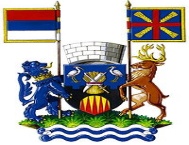 РЕПУБЛИКА СРБИЈААП ВОЈВОДИНАОПШТИНА ПЕЋИНЦИОПШТИНСКА УПРАВАБрој: 404-27/2020-IIIДана: 01.06.2020. годинеП  Е  Ћ  И  Н  Ц  ИНа основу члана 63. Став 2. и 3. Закона о јавним набавкама ( Службени гласник РС“, бр. 124/2012, 14/2015 и 68/2015), пристиглог захтева заинтересованог лица за појашњење конкурсне документације од 29.05.2020. године, а у вези са припремањем понуде, Комисија за јавну набавку упућује лицима која су преузела конкурсну документацијуДОДАТНА ПОЈАШЊЕЊА КОНКУРСНЕ ДОКУМЕНТАЦИЈЕ ЈАВНЕ НАБАВКЕ РАДОВА„ Изградња водоводне мреже у насељу  Огар I фаза”, број: 404-27/2020-IIIПитање бр 1: Наручилац је на страни 8-9 конкурсне документацијеу оквиру тачке 3. Технички капацитет, између осталог навео:„Понуђач мора да располаже (по основу власништва, закупа, лизинга) минимално са следећом опремом за извођење радова који се изводе у оквиру предмета јавне набавке:4. Лабораторија, акредитована од стране Акредитационог тела Србије илилабораторија која је акредитована од стране националног акредитационог тела потписникa мултилатералних споразума на нивоу ЕА, IAF -а и ILAC –а, у обиму акредитације:•	Узимање узорака камена и камених агрегата СРПС Б.Б0.001:1984, •	Одређивање модула стишљивости методом кружне плоче СРПС У.Б1.046:1968,•	Одређивање модула деформације помоћу оптерећења кружном плочом СРПС У.Б1.047:1997,•	Одређивање модула деформације динамичком методом АСТМ Е 2835-11:2015,•	Одређивање гранулометријског састава методом сувог сејања СРПС Б.Б8.029:1982,•	Одређивање количине ситних честица методом мокрог сејања СРПСБ.Б8.036:1982,•	Одређивање стварне запреминске масе и упијања воде Пикнометарска метода СРПС ИСО 7033:1999,•	Испитивање природног и дробљеног агрегата машином Лос Ангелес СРПС Б.Б8.045:1978,•	Одређивање грануломеријског састава СРПС Б.Б8.105:1984,•	Одређивање запреминске масе узорака из застора и носећих слојеваСРПС У.М8.092:1966,•	Одређивање калифорнијског индекса носивости на терену СРПСУ.Б1.043:1997 или АСТМ Д 4429‐09а:1993,•	Одређивање еквивалента песковитих тла СРПС У.Б1.040.“Питање бр. 1:Да ли ће понуђач испунити додатни услов техничког капацитета уколико докаже да располаже лабораторијом која поседује обим акредитације за „Лабораторијско одређивање калифорнијског индекса носивосту у складу са СРПС У.Б1.043:1997“?Напомена: указујемо Наручиоцу да захтевани обим акредитације „Одређивање калифорнијског индекса носивости на терену АСТМ Д 4429‐09а:1993“ поседује самоједна акредитована лабораторија у Србији, чиме су нарушена основна начела Закона о јавним набавкама и то чл. 10. и чл. 12. овог Закона. У наведену тврдњу Наручилац се лако може уверити увидом у Регистар ATS-a (http://www.registar.ats.rs/).Такође, указујемо Наручиоцу да оба стандарда и СРПС У.Б1.043:1997 (или АСТМ Д 4429‐09а:1993) и СРПС У.Б1.042:1997 представљају стандарде који обухватају „одређивање калифорнијског индекса носивости“, с тим да СРПС У.Б1.043:1997 обухвата испитивање на терену, док стандард СРПС У.Б1.042:1997 обухвата испитивање у лабораторији.Одговор бр 1:За пројектовање (димензионисање) коловозних конструкција служе по правилу вредности CBR добијене лабораторијским испитивањем (стандард СРПС У.Б1.042:1997), док одређивање вредности CBR на терену (СРПС У.Б1.043:1997 ) има за циљ да служи као контролни тест за проверавање вредности одређених у лабораторији.Имајући у виду наведено и узевши у обзир чињенично стање у погледу коришћења сврхе резултата испитивања у предметном поступку јавне набавке - у процесу извођења радова (а не пројектовања, у којем се  користи лабораторијско испитивање у складу са стандардом СРПС У.Б1.042:1997 ), одређивање калифорнијског индекса носивости на терену дефинисаним стандардом СРПС У.Б1.043:1997 је оправдано и неопходно.Подсећамо да је Акредитационо тело Србије (АТС) је потписник споразума ЕА-МЛА којим се потврђује еквивалентност система акредитације националних тела за акредитацију у одговарајућим областима, па тако и у области испитивања. То практично значи да чланице ЕА МЛА међусобно признају потврђену компетентност акредитованих тела за оцењивања усаглашености, као и резултате испитивања.Понуђач ће испунити наведени захтев додатног услова у погледу техничког капацитета и ако достави доказ о испуњавању наведеног услова издат од стране лабораторија која је акредитована од стране националног акредитационог тела потписникa мултилатералних споразума на нивоу ЕА, IAF -а и ILAC –а, у траженом обиму акредитације, а не само од лабораторије која је акредитована од стране Акредитационог тела Србије. Да је Наручилац захтевао да понуђачи испуњавају наведени услов тако понуђач поседује Лабораторију (по основу власништва, закупа, лизинга), акредитовану искључиво од стране од стране Акредитационог тела Србије, дошло би до повреде начела обезбеђивања конкуренције и начела једнакости понуђача, дефинисаних члановима 10. и 12. ЗЈН. Наручилац налази да наведени захтев ни на који начин не фаворизује одређеног или одређене понуђаче, већ само захтева одређени квалитет извођења радова.Водећи се основним начелима јавних набавки, Наручилац је саставио конкурсну документацију у складу са чл. 10. ЗЈН, који дефинише да је наручилац дужан да у поступку јавне набавке омогући што је могуће већу конкуренцију, те да Наручилац не може да ограничи конкуренцију, а посебно не може онемогућити било којег понуђача да учествује у поступку јавне набавке неоправданом применом преговарачког поступка, нити коришћењем дискриминаторских услова, техничких спецификација и критеријума, као и у складу са чл. 12. ЗЈН који дефинише да је Наручилац дужан да у свим фазама поступка јавне набавке обезбеди једнак положај свим понуђачима, при том не одређујући услове који би значили националну, територијалну, предметну или личну дискриминацију међу понуђачима, нити дискриминацију која би произилазила из класификације делатности коју обавља понуђач.Конкуренција међу понуђачима не значи да се сваком од заинтересованих лица/понуђача мора омогућити да учествује у поступку јавне набавке. У постављању захтева који понуђачи морају испунити да би учествовали у предметном поступку јавне набавке, Наручилац није у обавези да исте дефинише тако да ове захтеве може испунити свако од правних или физичких лица, односно предузетника заинтересованих за закључење предметног уговора, већ је потребно да се исти одреде тако да буду у складу са потребама Наручиоца. Околност да неко од понуђача у својој понуди не достави доказ испуњености наведеног додатног услова, не значи да и други понуђачи не поседују исто, те самим тим не представља аргумент на основу којег би се могло закључити да је у конкретном случају дошло до повреде чл. 10. и 12. ЗЈН. стога, Наручилац сматра да начином на који је одредио додатне услове, није извршио дискриминацију у смислу чл. 10. и 12. ЗЈН, те да се не ограничава конкуренција и не дискриминишу понуђачи у предметном поступку јавне набавке, већ напротив, Наручилац је омогућио учешће и понуђачима чије је седиште изван територије Републике Србије да учествују у предметном поступку јавне набавке.КОМИСИЈА ЗА ЈАВНУ НАБАВКУ